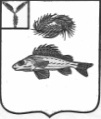 АДМИНИСТРАЦИЯ НОВОСЕЛЬСКОГО МУНИЦИПАЛЬНОГО ОБРАЗОВАНИЯ
ЕРШОВСКОГО МУНИЦИПАЛЬНОГО РАЙОНА                          САРАТОВСКОЙ ОБЛАСТИПОСТАНОВЛЕНИЕОт  04.03.2019г                                                                     №22О внесении  изменений в постановление администрации Новосельского МО от 26.12.2018г.№ 29 « Об утверждении муниципальной программы«Защита населения и территории от чрезвычайных ситуаций, обеспечение пожарной безопасности в муниципальном образовании на 2019-2021 годы»На основании Федеральных законов 131-ФЗ от 06.10.2003г. «Об общих принципах организации местного самоуправления в Российской Федерации», «О пожарной безопасности», «Технический регламент о требованиях пожарной безопасности», в соответствии с Положением об обеспечении первичных мер пожарной безопасности в границах Новосельского  муниципального образования, в целях обеспечения пожарной безопасности Администрация Новосельского  муниципального образованияПОСТАНОВЛЯЕТ:Внести  в постановление администрации Новосельского МО от 26.12.2018г.№ 29 « Об утверждении муниципальной программы «Защита населения и территории от чрезвычайных ситуаций, обеспечение пожарной безопасности в муниципальном образовании на 2019-2021 годы» следующие изменения:В  приложение № 1 паспорта  программы «общий объем финансирования Программы за счет средств бюджета муниципального образования»заменить  цифру 60,0 тыс. рублей, на  цифру 80,0 тыс.руб; 2019 год цифру  20,0 тыс рублей на 40,0 тыс.руб.;В пункте 3. Ресурсное обеспечение Программы, перечень программных мероприятийзаменить в таблице «Объем финансирования по годам (тыс. рублей) 2019 год»  заменить цифру 20,0тыс. руб. на  40,0 тыс.руб., а также итог сответственно2019годбудет 40,0 тыс. руб. и 80,0 тыс.руб.;Контроль за выполнением данного постановления оставляю за собой.Настоящее постановление вступает в силу с момента подписания.Глава Новосельского МО						И.П. Проскурнина